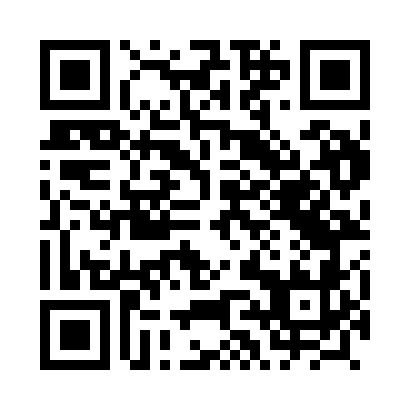 Prayer times for Regulice, PolandWed 1 May 2024 - Fri 31 May 2024High Latitude Method: Angle Based RulePrayer Calculation Method: Muslim World LeagueAsar Calculation Method: HanafiPrayer times provided by https://www.salahtimes.comDateDayFajrSunriseDhuhrAsrMaghribIsha1Wed3:025:2512:485:548:1110:242Thu2:595:2312:485:558:1310:273Fri2:555:2112:485:568:1510:304Sat2:525:2012:475:578:1610:335Sun2:495:1812:475:588:1810:366Mon2:455:1612:475:598:1910:397Tue2:425:1412:475:598:2110:428Wed2:385:1312:476:008:2210:459Thu2:355:1112:476:018:2410:4810Fri2:325:1012:476:028:2510:5111Sat2:325:0812:476:038:2710:5412Sun2:315:0712:476:048:2810:5513Mon2:305:0512:476:058:3010:5614Tue2:305:0412:476:068:3110:5615Wed2:295:0212:476:078:3310:5716Thu2:295:0112:476:078:3410:5817Fri2:284:5912:476:088:3510:5818Sat2:284:5812:476:098:3710:5919Sun2:274:5712:476:108:3810:5920Mon2:274:5612:476:118:3911:0021Tue2:264:5412:476:118:4111:0122Wed2:264:5312:476:128:4211:0123Thu2:264:5212:476:138:4311:0224Fri2:254:5112:486:148:4511:0225Sat2:254:5012:486:148:4611:0326Sun2:244:4912:486:158:4711:0427Mon2:244:4812:486:168:4811:0428Tue2:244:4712:486:178:4911:0529Wed2:244:4612:486:178:5111:0530Thu2:234:4512:486:188:5211:0631Fri2:234:4512:486:198:5311:06